Сумська міська радаVІІI СКЛИКАННЯ               СЕСІЯРІШЕННЯвід                       2021 року №       -МРм. СумиРозглянувши звернення громадянина, надані документи, відповідно до статті 12 Земельного кодексу України, статті 50 Закону України «Про землеустрій», пункту 4 розділу II «Прикінцеві та перехідні положення» Закону України «Про внесення змін до деяких законодавчих актів України щодо розмежування земель державної та комунальної власності», частини третьої статті 15 Закону України «Про доступ до публічної інформації», ураховуючи протокол засідання постійної комісії з питань архітектури, містобудування, регулювання земельних відносин, природокористування та екології Сумської міської ради від 09.06.2021 № 21, керуючись пунктом 34 частини першої статті 26 Закону України «Про місцеве самоврядування в Україні», Сумська міська рада ВИРІШИЛА:Відмовити Луговому Сергію Володимировичу у наданні дозволу на розроблення проекту землеустрою щодо відведення у власність земельної ділянки за адресою: м. Суми, вул. Черняхівського, орієнтовною площею 0,1000 га                               
для будівництва і обслуговування житлового будинку, господарських будівель і споруд (присадибна ділянка) у зв’язку з тим, що земельна ділянка, зазначена на доданому до клопотання заявником графічному матеріалі, потрапляє на земельну ділянку, що перебуває в постійному користуванні Міністерства оборони України на підставі державного акта на право користування землею від 1976 р., та відноситься до земель державної власності, розпорядження якими не входить до повноважень Сумської міської ради.Сумський міський голова                                                                               О.М. ЛисенкоВиконавець: Клименко Ю.М.Ініціатор розгляду питання - постійна комісія з питань архітектури, містобудування, регулювання земельних відносин, природокористування та екології Сумської міської радиПроєкт рішення підготовлено Департаментом забезпечення ресурсних платежів Сумської міської радиДоповідач – Клименко Ю.М.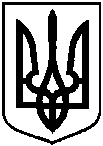 Проєктоприлюднено «___»_____________2021 р.Про відмову Луговому Сергію Володимировичу у наданні дозволу                 на розроблення проекту землеустрою щодо відведення у власність земельної ділянки за адресою: м. Суми,                                вул. Черняхівського, орієнтовною площею 0,1000 га